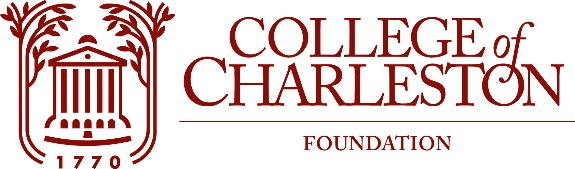 GOVERNANCE COMMITTEE MEETINGApril 18, 2022 Zoom Meeting
https://cofc.zoom.us/j/87580322533?from=addon

Meeting ID: 875 8032 2533
One tap mobile
+16465588656,,87580322533# US (New York)
+13017158592,,87580322533# US (Washington DC)

11:00 a.m. – 12:00 p.m.MISSIONThe Mission of the College of Charleston Foundation is to promote programs of education, research, student development, and faculty development for the exclusive benefit of the College of Charleston.Committee Members: Amy Heyel – Chair			Noah Leask	Leslie Gambee – Vice Chair		Laura RicciardelliJohnnie Baxley III			Board Chair:  Peggy BoykinVice Chair:  Steve KerriganExecutive Director: Cathy Mahon, InterimEx Officio: Debye AldermanLiaison: Carin JorgensenAgenda:Call to Order and Roll CallFOIA statementApproval of Minutes from February 7, 2022 Governance Committee meetingReview comments on Board Director QuestionnaireReview Board calendar for AugustOld Business/New BusinessAdjourn